Registration FormThe Fifth International Forum for Young ScholarsZhejiang University of Finance and EconomicsNotes:1. To ensure a smooth process when meeting with ZUFE contacts, please remember to bring both the originals and photocopies of the relevant information. The originals will be returned to you after they have been reviewed. 2. For information regarding the ranking of academic journals, please refer to "ZUFE Journal Ranking Criteria."NameNameNameGenderGenderGenderGenderGenderEthnicityEthnicityPhoto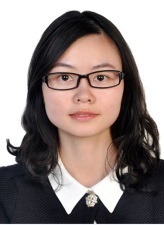 PhotoParty MembershipParty MembershipParty MembershipID/Passport No.ID/Passport No.ID/Passport No.ID/Passport No.ID/Passport No.ID/Passport No.ID/Passport No.ID/Passport No.PhotoPhotoNationality/Household Registration PlaceNationality/Household Registration PlaceNationality/Household Registration PlaceProfessional TitleProfessional TitleProfessional TitleProfessional TitleProfessional TitleEducation Level/DegreeEducation Level/DegreeEducation Level/DegreeEducation Level/DegreePhotoPhotoPhonePhonePhoneAddressAddressAddressAddressAddressPhotoPhotoEmailEmailEmailCurrent EmployerCurrent EmployerCurrent EmployerAcademic Title /PositionAcademic Title /PositionAcademic Title /PositionAcademic Title /PositionSupervisorsSupervisorsSupervisorsMaster’s Master’s Master’s Current Employer and PositionCurrent Employer and PositionCurrent Employer and PositionCurrent Employer and PositionSupervisorsSupervisorsSupervisorsDoctorateDoctorateDoctorateCurrent Employer and PositionCurrent Employer and PositionCurrent Employer and PositionCurrent Employer and PositionSupervisorsSupervisorsSupervisorsDoctorateDoctorateDoctorateCurrent Employer and PositionCurrent Employer and PositionCurrent Employer and PositionCurrent Employer and PositionFamilySpouse NameSpouse NameAgeAgeAgeAgeAgeAgeAgeNeed a job?Need a job?Need a job?Need a job?FamilyEducation LevelEducation LevelCurrent Employer and PositionCurrent Employer and PositionCurrent Employer and PositionCurrent Employer and PositionCurrent Employer and PositionCurrent Employer and PositionCurrent Employer and PositionFamilyChildChildCurrent SchoolCurrent SchoolCurrent SchoolCurrent SchoolCurrent SchoolCurrent SchoolCurrent SchoolGovernment special subsidies and provincial or ministerial or above talent programsGovernment special subsidies and provincial or ministerial or above talent programsGovernment special subsidies and provincial or ministerial or above talent programsCourses TaughtCourses TaughtCourses TaughtEducation (Indicating start and end years, school, and major)Education (Indicating start and end years, school, and major)Education (Indicating start and end years, school, and major)Education (Indicating start and end years, school, and major)Education (Indicating start and end years, school, and major)Education (Indicating start and end years, school, and major)Education (Indicating start and end years, school, and major)Education (Indicating start and end years, school, and major)Education (Indicating start and end years, school, and major)Education (Indicating start and end years, school, and major)Education (Indicating start and end years, school, and major)Education (Indicating start and end years, school, and major)Education (Indicating start and end years, school, and major)Education (Indicating start and end years, school, and major)Education (Indicating start and end years, school, and major)Education (Indicating start and end years, school, and major)Education (Indicating start and end years, school, and major)Education (Indicating start and end years, school, and major)Education (Indicating start and end years, school, and major)UndergraduateUndergraduateMasterMasterDoctorateDoctoratePostdoctoralPostdoctoralOverseas Study VisitsOverseas Study VisitsFull-time Work Experience (Indicating start and end months and years, employer, job title, and professional title awarding time)Full-time Work Experience (Indicating start and end months and years, employer, job title, and professional title awarding time)Full-time Work Experience (Indicating start and end months and years, employer, job title, and professional title awarding time)Full-time Work Experience (Indicating start and end months and years, employer, job title, and professional title awarding time)Full-time Work Experience (Indicating start and end months and years, employer, job title, and professional title awarding time)Full-time Work Experience (Indicating start and end months and years, employer, job title, and professional title awarding time)Full-time Work Experience (Indicating start and end months and years, employer, job title, and professional title awarding time)Full-time Work Experience (Indicating start and end months and years, employer, job title, and professional title awarding time)Full-time Work Experience (Indicating start and end months and years, employer, job title, and professional title awarding time)Full-time Work Experience (Indicating start and end months and years, employer, job title, and professional title awarding time)Full-time Work Experience (Indicating start and end months and years, employer, job title, and professional title awarding time)Full-time Work Experience (Indicating start and end months and years, employer, job title, and professional title awarding time)Full-time Work Experience (Indicating start and end months and years, employer, job title, and professional title awarding time)Full-time Work Experience (Indicating start and end months and years, employer, job title, and professional title awarding time)Full-time Work Experience (Indicating start and end months and years, employer, job title, and professional title awarding time)Full-time Work Experience (Indicating start and end months and years, employer, job title, and professional title awarding time)Full-time Work Experience (Indicating start and end months and years, employer, job title, and professional title awarding time)Full-time Work Experience (Indicating start and end months and years, employer, job title, and professional title awarding time)Full-time Work Experience (Indicating start and end months and years, employer, job title, and professional title awarding time)Awards received in the past 5 yearsAwards received in the past 5 yearsAwards received in the past 5 yearsAwards received in the past 5 yearsAwards received in the past 5 yearsAwards received in the past 5 yearsAwards received in the past 5 yearsAwards received in the past 5 yearsAwards received in the past 5 yearsAwards received in the past 5 yearsAwards received in the past 5 yearsAwards received in the past 5 yearsAwards received in the past 5 yearsAwards received in the past 5 yearsAwards received in the past 5 yearsAwards received in the past 5 yearsAwards received in the past 5 yearsAwards received in the past 5 yearsAwards received in the past 5 yearsProgram NameProgram NameProgram NameProgram NameProgram NameProgram NameProgram NameProgram NameAwarded byAwarded byAwarded byAwarded byTimeTimeReceiver OrderReceiver OrderReceiver OrderReceiver OrderReceiver OrderAcademic Projects awarded in the past 5 yearsAcademic Projects awarded in the past 5 yearsAcademic Projects awarded in the past 5 yearsAcademic Projects awarded in the past 5 yearsAcademic Projects awarded in the past 5 yearsAcademic Projects awarded in the past 5 yearsAcademic Projects awarded in the past 5 yearsAcademic Projects awarded in the past 5 yearsAcademic Projects awarded in the past 5 yearsAcademic Projects awarded in the past 5 yearsAcademic Projects awarded in the past 5 yearsAcademic Projects awarded in the past 5 yearsAcademic Projects awarded in the past 5 yearsAcademic Projects awarded in the past 5 yearsAcademic Projects awarded in the past 5 yearsAcademic Projects awarded in the past 5 yearsAcademic Projects awarded in the past 5 yearsAcademic Projects awarded in the past 5 yearsProject Name (with the award number)Project Name (with the award number)Project Name (with the award number)Project Name (with the award number)Project SourceProject SourceProject SourceProject SourceProject SourceAwarded TimeAwarded TimeAwarded TimeFund AmountFund AmountParticipant OrderParticipant OrderProgressProgressRepresentative Papers and Books published in the past 5 years (Nation level 2 or above)Representative Papers and Books published in the past 5 years (Nation level 2 or above)Representative Papers and Books published in the past 5 years (Nation level 2 or above)Representative Papers and Books published in the past 5 years (Nation level 2 or above)Representative Papers and Books published in the past 5 years (Nation level 2 or above)Representative Papers and Books published in the past 5 years (Nation level 2 or above)Representative Papers and Books published in the past 5 years (Nation level 2 or above)Representative Papers and Books published in the past 5 years (Nation level 2 or above)Representative Papers and Books published in the past 5 years (Nation level 2 or above)Representative Papers and Books published in the past 5 years (Nation level 2 or above)Representative Papers and Books published in the past 5 years (Nation level 2 or above)Representative Papers and Books published in the past 5 years (Nation level 2 or above)Representative Papers and Books published in the past 5 years (Nation level 2 or above)Representative Papers and Books published in the past 5 years (Nation level 2 or above)Representative Papers and Books published in the past 5 years (Nation level 2 or above)Representative Papers and Books published in the past 5 years (Nation level 2 or above)Representative Papers and Books published in the past 5 years (Nation level 2 or above)Representative Papers and Books published in the past 5 years (Nation level 2 or above)Paper or Book TitlePaper or Book TitlePaper or Book TitlePaper or Book TitleJournal or PublisherJournal or PublisherJournal or PublisherJournal or PublisherJournal or PublisherJournal or PublisherPublication TimePublication TimePublication TimePublication TimeAuthor OrderAuthor OrderJournal RankingJournal RankingOther representative academic achievementsOther representative academic achievementsI hereby acknowledge and confirm that the information provided is accurate. Signature:                               Date: I hereby acknowledge and confirm that the information provided is accurate. Signature:                               Date: I hereby acknowledge and confirm that the information provided is accurate. Signature:                               Date: I hereby acknowledge and confirm that the information provided is accurate. Signature:                               Date: I hereby acknowledge and confirm that the information provided is accurate. Signature:                               Date: I hereby acknowledge and confirm that the information provided is accurate. Signature:                               Date: I hereby acknowledge and confirm that the information provided is accurate. Signature:                               Date: I hereby acknowledge and confirm that the information provided is accurate. Signature:                               Date: I hereby acknowledge and confirm that the information provided is accurate. Signature:                               Date: I hereby acknowledge and confirm that the information provided is accurate. Signature:                               Date: I hereby acknowledge and confirm that the information provided is accurate. Signature:                               Date: I hereby acknowledge and confirm that the information provided is accurate. Signature:                               Date: I hereby acknowledge and confirm that the information provided is accurate. Signature:                               Date: I hereby acknowledge and confirm that the information provided is accurate. Signature:                               Date: I hereby acknowledge and confirm that the information provided is accurate. Signature:                               Date: I hereby acknowledge and confirm that the information provided is accurate. Signature:                               Date: I hereby acknowledge and confirm that the information provided is accurate. Signature:                               Date: I hereby acknowledge and confirm that the information provided is accurate. Signature:                               Date: 